         DIRECCION ACADEMICA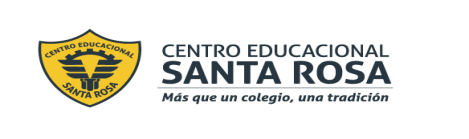 Departamento de Lengua y LiteraturaRespeto – Responsabilidad – Tolerancia – ResilienciaINSTRUCCIONES Lee atentamente toda la Guía antes de comenzar a realizarla. Debes responder en la misma guía, sé cuidadoso al hacerlo. (Recuerda que debes descargarla en tu escritorio antes de responder) En caso de no contar con un computador, por favor anotar las respuestas en una hoja (cuaderno y/o blanca).Chile / mapuches: ¿hay solución para el conflicto?Por Valeria PerassoBBC Mundo, Cono Sur. 11 Enero 2011La disputa por el territorio está en el centro del conflicto: son miles de hectáreas en el sur de Chile que los mapuches reivindican como sus tierras ancestrales y que hoy están en manos privadas.La cuestión ha cobrado carácter de urgente, a partir del recrudecimiento de la lucha de esta etnia originaria, la más numerosa del país, en pos de sus derechos como pueblo.Pero, ¿hay solución para una disputa de siglos? BBC Mundo se lo preguntó a distintos protagonistas y observadores, y estas fueron sus conclusiones.Heriberto Huaiqui Huentelao, lonko (cabeza) de la comunidad Rayen-Lafquen."Arrastramos una historia de 500 años y, en gran parte de ella, el mismo Estado chileno no cumplió con acuerdos y promesas hechas. Así es que hemos perdido parte de nuestra cultura… hoy estamos todos chilenizados, como revueltos.La solución, para nosotros, es volver a levantarnos como cultura. Por esa razón estamos planteándole a los gobiernos de turno que nos ayuden a pensar en el futuro: podemos avanzar si somos reconocidos, si podemos sentirnos parte de la sociedad, si nos dejan aportar cosas valiosas que nosotros tenemos.Queremos mantener nuestra identidad pero ser chilenos también, y si eso se asume, estamos dispuestos a trabajar juntos".José Aylwin, abogado especialista en derechos indígenas."Los chances son pocos.El conflicto, si bien es histórico, ha recrudecido en los últimos 20 o 30 años porque la opción del Estado de Chile de insertarse en los mercados globales ha tenido implicancias tremendamente adversas para los pueblos indígenas.Chile se inserta fundamentalmente a través de la exportación de recursos naturales, y hay una correlación muy estrecha entre la ubicación de esos recursos naturales –mineros, forestales, hídricos- y los territorios indígenas.Entonces, en la medida en que Chile persista en su política de expansión de la inversión con miras a su inserción en los mercados globales, se ve difícil que pueda haber una solución".Manuel Garretón, analista político."El problema es muy de fondo, porque mucha de la gente, que compró tierras cuando el Estado chileno se las quitó a los mapuches y las puso a la venta, lo hizo de buena fe. Tienen razón cuando dicen "compramos al precio que correspondía, o se nos cedió como correspondía, de manera legal" y tienen razón también los mapuches al decir "esas tierras eran nuestras".El responsable de esto es el Estado chileno y tiene un problema de difícil resolución por delante: ¿cómo se expropia a los dueños que tienen los títulos? ¿Y cómo se satisface, cuando las tierras cada vez valen más caras, las demandas legítimas de las comunidades mapuches? (…)".Héctor Urban, propietario de tierras."¿Qué nos gustaría? Que esta cuestión vuelva a la normalidad, que el estado de derecho se respete en la región. Que si yo tengo un potrero y lo estoy trabajando, lo pueda hacer tranquilo y no venga la persona de enfrente y me ponga un balazo.Pero bajo la radicalización de esta gente (mapuche) y lo envenenada que tienen la cabeza, yo creo que es difícil recuperar la confianza.No nos pueden pasar la cuenta a nosotros por estar acá. El Estado de Chile tiene responsabilidad y tiene que buscar algún tipo de solución.Ahora bien, si esa solución pasa por tener que deshacernos de nuestros predios, hemos llegado a pensar que estaríamos dispuestos a algún tipo de negociación para vender esos campos y que el gobierno se los entregue a los mapuches".Actividades.Complete el siguiente cuadro resumen.Identifique y explique dos problemas que posee el Mapuche según el texto. Busque los términos subrayados del texto en el diccionario y cree una oración con cada uno de ellos.Cree un cuento en que se trate un problema del pueblo Mapuche con sus respectivas consecuencias.Nombre del Pueblo Originario.Ubicación Geográfica.Estilo de vida del Pueblo Originario.Nombre 3 Actividades Económicas.Población Actual.Problema.¿Por qué es un problema?1.2.1.2. 3.4.5.6.7.